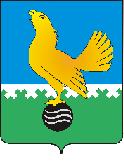 МУНИЦИПАЛЬНОЕ ОБРАЗОВАНИЕ городской округ Пыть-Ях Ханты-Мансийского автономного округа-ЮгрыАДМИНИСТРАЦИЯ ГОРОДАП О С Т А Н О В Л Е Н И ЕОб установлении размера родительской платы в палаточномлагере, организованном в городеПыть-ЯхеВ соответствии с Федеральным законом от 06.10.2003 года № 131-ФЗ «Об общих принципах организации местного самоуправления в Российской Федерации», законом Ханты-Мансийского автономного округа - Югры от 30.12.2009 № 250-оз «Об организации и обеспечении отдыха и оздоровления детей, имеющих место жительства в Ханты-Мансийском автономном округе - Югре»:1. Установить родительскую плату в палаточном лагере, организованном в муниципальном образовании городской округ Пыть-Ях в размере 2 000,0 руб.2. В случае болезни ребенка, карантина - при предоставлении справки медицинской организации и заявления родителей (законных представителей), родителям (законным представителям) детей производится возврат оплаченных денежных средств за дни болезни, указанные в справке медицинской организации.3. В случае отсутствия ребенка в лагере с дневным пребыванием детей без уважительной причины и отсутствия заявления родителя (законного представителя), возврат оплаченных денежных средств не осуществляется.4. Признать утратившим силу постановление администрации города от 19.07.2022 года № 307-па «Об установлении размера родительской платы в палаточном лагере, организованном в городе Пыть-Яхе».5.	Управлению по внутренней политике (Староста Т.В.) опубликовать постановление в печатном средстве массовой информации «Официальный вестник» и дополнительно направить для размещения в сетевом издании в информационно-телекоммуникационной сети «Интернет» - pyt-yahinform.ru.6. Отделу по обеспечению информационной безопасности                                     (Мерзляков А.А.) разместить постановление на официальном сайте администрации города в сети Интернет. 7. Настоящее постановление вступает в силу  после его официального опубликования.8. Контроль за выполнением постановления возложить на заместителя главы города (направление деятельности - социальные вопросы). Глава города Пыть-Яха								Д.С. Горбунов